OBJETIVOSEstabelecer os procedimentos necessários para a concessão de regime especial de trabalho aos servidores públicos que tenham cônjuge, filho ou dependente com deficiência.ABRANGÊNCIAÓrgãos da administração direta, autárquica e fundacional do Poder Executivo Estadual.FUNDAMENTAÇÃO LEGALLei Complementar nº 46, de 31/01/1994, e suas alterações – Institui o Regime Jurídico Único dos servidores públicos civis da administração direta, das autarquias e das fundações públicas do Estado do Espírito Santo, de qualquer dos seus Poderes;Lei Complementar nº 1.019, de 15/07/2022 – Institui o regime especial de trabalho para os servidores públicos da Administração Direta, Autárquica e Fundacional do Poder Executivo Estadual, que tenham cônjuge, filho ou dependente com deficiência;Decreto nº 5214-R, de 27/11/2022 - Regulamenta a concessão de regime especial de trabalho instituído pela Lei Complementar nº 1.019, de 15 de julho de 2022;Portaria Seger nº 09-R, de 03/02/2023 - Dispõe sobre a implantação da pasta digital da vida funcional dos servidores civis efetivos e militares no âmbito dos órgãos e das entidades do Poder Executivo Estadual;Lei Ordinária nº 11.828, de 22/05/2023 - Dispõe sobre a obrigatoriedade de aceitação do laudo médico, emitido por profissional da rede pública ou particular de saúde, diagnosticando o Transtorno do Espectro Autista – TEA no âmbito do Estado do Espírito Santo, na forma que especifica.DEFINIÇÕESe-Docs – Sistema de Gestão de Documentos Arquivísticos Eletrônicos;Grupo de Recursos Humanos (GRH) ou unidade equivalente - Unidade responsável pela execução das atividades concernentes ao sistema de recursos humanos, compreendendo o fornecimento e controle da aplicação de pessoal aos diferentes programas e atividades da Secretaria; a coleta de dados e informações para análise e controle de custos e atualização do cadastro central de recursos humanos; e outras as atividades correlatas;Siarhes - Sistema Integrado de Administração de Recursos Humanos do Espírito Santo.UNIDADES FUNCIONAIS ENVOLVIDASCentral de Atendimento ao Servidor – CAS/Seger (administração direta);Gerência de Gestão e Administração de Pessoas – Geap/Seger (administração direta);Gerência de Perícia Médica e Social do Instituto de Previdência dos Servidores do Estado do Espírito Santo – GPMS/IPAJM;Grupo de Recursos Humanos (GRH) ou unidade equivalente dos órgãos citados no item 2.1;Subsecretaria de Administração e Desenvolvimento de Pessoas – Subap/Seger (administração direta).PROCEDIMENTOSConcessão de Regime Especial de TrabalhoO Regime Especial de Trabalho será concedido mediante solicitação do servidor em caso da necessidade do regime especial para acompanhamento terapêutico de cônjuge, filho ou dependente com deficiência na forma e condições previstas na LC nº 1.019/2022 e no Decreto nº 5214-R.As unidades funcionais envolvidas no processo e as atividades se diferenciam conforme classificação do órgão em administração direta e indireta.Destaca-se que se aplica os procedimentos da administração direta aos servidores providos nas carreiras da área-meio geridos pela Seger e distribuídos nas entidades da administração indireta. Administração diretaSão executadas as seguintes atividades:T01 – Acessar o Portal do Servidor – área restrita O servidor deverá solicitar a Concessão de Regime Especial de Trabalho no Portal do Servidor – área restrita “Serviços de RH - Outros Serviços”: https://sistemas.es.gov.br/seger/eservidor/login.aspx.Importante:  É de responsabilidade do servidor manter atualizado os dados de seus dependentes em seu assentamento funcional no Siarhes. Caso necessário, deverá o servidor, previamente à propositura do requerimento do regime especial, promover interlocução com o GRH ou unidade equivalente do órgão ou entidade ao qual está vinculado para o devido registro da dependência.T02 – Anexar a documentação necessáriaO servidor deverá juntar a documentação necessária para a concessão do regime especial de trabalho conforme art. 4º da LC nº 1.019/2022 e art.11 do Decreto n° 5214-R/2022:Preenchimento do Requerimento de Carga Horária Especial de Trabalho - Lei nº 1.019/2022 (disponível em https://servidor.es.gov.br/regime-especial);Comprovação, em instrumento público, da maternidade ou paternidade, união conjugal, tutela ou curatela da pessoa com deficiência a ser acompanhada;Laudo médico e eventuais exames complementares que atestem a necessidade da pessoa com deficiência de ter seu tratamento terapêutico acompanhado pelo servidor;Declaração da Chefia Imediata do servidor quanto à compatibilidade do setor ou unidade administrativa para adesão do servidor ao regime especial de trabalho - Lei nº 1.019/2022 (disponível em https://servidor.es.gov.br/regime-especial);Declaração do servidor de que não ocupa cargo em comissão ou função gratificada no âmbito do Poder Executivo Estadual;Comprovação da estabilidade no serviço público;Quando o dependente com deficiência for maior de idade: Declaração de coabitação com o servidor requerente, ou o documento judicial que lhe faça as vezes, em caso de incapacidade civil absoluta;Na hipótese de o dependente com deficiência ser filho de pais separados: documento judicial que ateste o exercício ativo de seu poder familiar, no mínimo, através de guarda compartilhada.T03 – Preencher o detalhamento do serviço e enviar o pedidoT04 – Encaminhar a solicitação A CAS deverá encaminhar a solicitação ao GRH ou unidade equivalente de localização do servidor.T05 – Verificar se existe processo funcional eletrônicoSe o servidor requerente possui processo eletrônico “Frequência” conforme Portaria Seger nº 09-R/2023, segue T06. Caso não possua, segue T07.T06 – Entranhar encaminhamento no processo funcional eletrônicoO GRH ou unidade equivalente do órgão de localização do servidor deverá acessar o e-Docs e entranhar o encaminhamento no processo eletrônico “Frequência” do servidor.T07 – Autuar o processoO GRH ou unidade equivalente deverá acessar o e-Docs e autuar o processo conforme especificações abaixo:Resumo do Processo: Regime Especial de Trabalho - nome completo - número funcional.vínculo – órgãoAdicionar Interessado: Servidor e Órgão envolvidoVai entranhar algum Documento agora: Requerimento e Documentação apresentada pelo servidor requerente.T08 – Analisar a solicitação O GRH ou unidade equivalente do órgão deverá analisar a solicitação na forma da LC nº 1.019/2022, do art. 13 do Decreto nº 5214-R/2022 e Lei nº 11.828/2023.Nesta atividade há três possibilidades: Documentação não confere ou incompleta, segue T09;Documentação confere e o servidor não possui o direito, segue T10;Documentação confere e o servidor possui o direito, segue T11.T09 – Tomar providênciasImportante: Na hipótese de ausência dos documentos necessários para o prosseguimento do processo será oportunizado ao servidor a sua apresentação em um prazo de 10 (dez) dias, sob pena de indeferimento do requerimento.Caso as pendências não sejam solucionadas no prazo de 10 (dez) dias, o requerimento é indeferido e o processo se encerra. Caso o servidor solucione as pendências, retorna para T08.T10 – Comunicar ao servidorO GRH ou unidade equivalente do órgão deverá informar via e-Docs para o servidor que não possui direito ao regime especial de trabalho e os devidos motivos.T11 – Encaminhar o processoO GRH ou unidade equivalente do órgão deverá encaminhar o processo para a GPMS/IPAJM para providências quanto à realização de perícia médica. Importante: Neste processo não há necessidade de emissão de Guia de Inspeção Médica (GIM) e caberá ao GPMS/IPAJM notificar o servidor da data agendada para a inspeção médica oficial. Deverão comparecer à inspeção médica o servidor e a pessoa com deficiência.T12 – Realizar avaliação para fins de regime especial de trabalhoT13 – Emitir o laudo médico pericialCaso a junta médica oficial não ateste a deficiência do dependente e a necessidade de acompanhamento pelo servidor, segue T14. Caso positivo, segue T15.T14 – Encaminhar o processo ao GRH ou unidade equivalenteO GRH ou unidade equivalente do órgão deverá notificar o servidor quanto à decisão do IPAJM.T15 – Encaminhar o processo à Geap/SegerT16 – Analisar o processo e confeccionar o relatório finalA Geap/Seger deverá analisar o processo e confeccionar o relatório final.T17 – Decidir sobre a concessão do regime especialA Subap/Seger deverá emitir a decisão sobre a concessão do regime especial dos servidores.Caso não seja concedido o regime especial, segue T18. Caso seja concedido, segue T19.T18 – Informar o indeferimento ao servidor e chefia imediataT19 – Providenciar a publicação do atoA Geap/Seger deverá providenciar a publicação do ato de concessão do regime especial no Diário Oficial do Estado, que servirá como notificação ao servidor do desfecho do processo.T20 - Realizar o registro no Siarhes O GRH ou unidade equivalente do órgão ou entidade pública ao qual o servidor está vinculado realizará o registro no Siarhes.T21 – Dar ciência ao servidor e chefia imediata 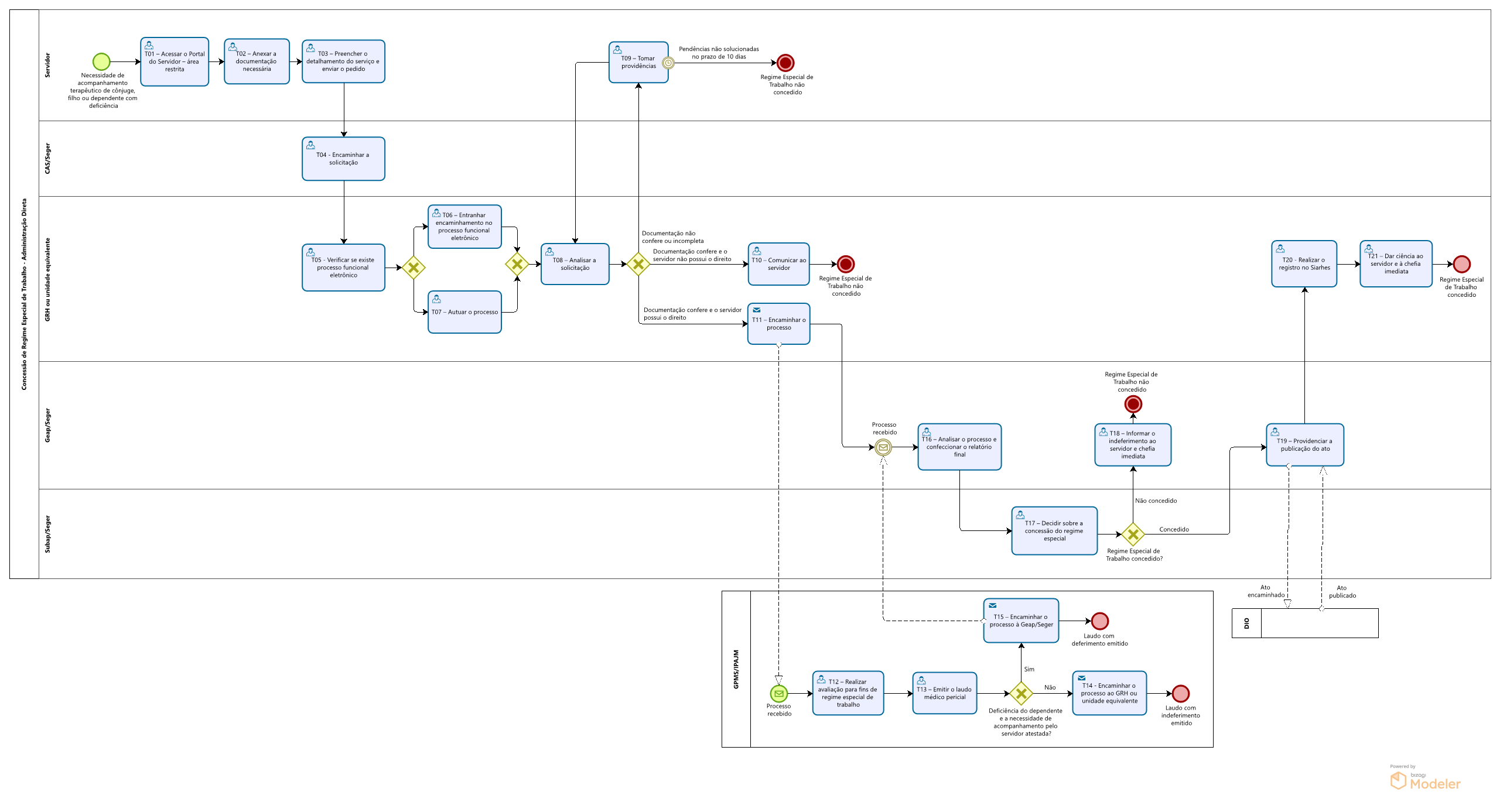 Administração indiretaT01 – Acessar o Portal do Servidor – área restrita O servidor deverá solicitar a Concessão de Regime Especial de Trabalho no Portal do Servidor – área restrita “Serviços de RH - Outros Serviços”: https://sistemas.es.gov.br/seger/eservidor/login.aspx.Importante:  É de responsabilidade do servidor manter atualizado os dados de seus dependentes em seu assentamento funcional no Siarhes. Caso necessário, deverá o servidor, previamente à propositura do requerimento do regime especial, promover interlocução com o GRH ou unidade equivalente do órgão ou entidade ao qual está vinculado para o devido registro da dependência.T02 – Anexar a documentação necessáriaO servidor deverá juntar a documentação necessária para a concessão do Regime Especial de Trabalho conforme art. 4º da LC nº 1.019/2022 e art.11 do Decreto n° 5214-R/2022:Preenchimento do Requerimento de Carga Horária Especial de Trabalho - Lei nº 1.019/2022 (disponível em https://servidor.es.gov.br/regime-especial);Comprovação, em instrumento público, da maternidade ou paternidade, união conjugal, tutela ou curatela da pessoa com deficiência a ser acompanhada;Laudo médico e eventuais exames complementares que atestem a necessidade da pessoa com deficiência de ter seu tratamento terapêutico acompanhado pelo servidor;Declaração da Chefia Imediata do servidor quanto à compatibilidade do setor ou unidade administrativa para adesão do servidor ao regime especial de trabalho - Lei nº 1.019/2022 (disponível em https://servidor.es.gov.br/regime-especial);Declaração do servidor de que não ocupa cargo em comissão ou função gratificada no âmbito do Poder Executivo Estadual;Comprovação da estabilidade no serviço público;Quando o dependente com deficiência for maior de idade: Declaração de coabitação com o servidor requerente, ou o documento judicial que lhe faça as vezes, em caso de incapacidade civil absoluta;Na hipótese de o dependente com deficiência ser filho de pais separados: documento judicial que ateste o exercício ativo de seu poder familiar, no mínimo, através de guarda compartilhada.T03 – Preencher o detalhamento do serviço e enviar o pedidoT04 – Verificar se existe processo funcional eletrônicoSe o servidor requerente possui processo eletrônico “Frequência” conforme Portaria Seger nº 09-R/2023, segue T05. Caso não possua, segue T06.T05 – Entranhar encaminhamento no processo funcional eletrônicoO GRH ou unidade equivalente do órgão de localização do servidor deverá acessar o e-Docs e entranhar o encaminhamento no processo eletrônico “Frequência” do servidor.T06 – Autuar o processoO GRH ou unidade equivalente deverá acessar o e-Docs e autuar o processo conforme especificações abaixo:Resumo do Processo: Regime Especial de Trabalho - nome completo - número funcional.vínculo – órgãoAdicionar Interessado: Servidor e Órgão envolvidoVai entranhar algum Documento agora: Requerimento e Documentação apresentada pelo servidor requerente.T07 – Analisar a solicitação A unidade de recursos humanos do órgão deverá analisar a solicitação na forma da LC nº 1.019/2022, do art. 13 do Decreto nº 5214-R/2022 e Lei nº 11.828/2023.Nesta atividade há três possibilidades: Documentação não confere ou incompleta, segue T08;Documentação confere e o servidor não possui o direito, segue T09.Documentação confere e o servidor possui o direito, segue T10;T08 – Tomar providênciasImportante: Na hipótese de ausência dos documentos necessários para o prosseguimento do processo será oportunizado ao servidor a sua apresentação em um prazo de 10 (dez) dias, sob pena de indeferimento do requerimento.Caso as pendências não sejam solucionadas no prazo de 10 (dez) dias, o requerimento é indeferido e o processo se encerra. Caso o servidor solucione as pendências, retorna para T07.T09 – Comunicar ao servidorO GRH ou unidade equivalente do órgão deverá informar via e-Docs para o servidor que não possui direito ao regime especial de trabalho e os devidos motivos.T10 – Encaminhar o processo O GRH ou unidade equivalente do órgão deverá encaminhar o processo para a GPMS/IPAJM para providências quanto à realização de perícia médica. Importante: Neste processo não há necessidade de emissão de Guia de Inspeção Médica (GIM) e caberá ao GPMS/IPAJM notificar o servidor da data agendada para a inspeção médica oficial. Deverão comparecer à inspeção médica o servidor e a pessoa com deficiência.T11 – Realizar avaliação para fins de regime especial de trabalhoT12 – Emitir o laudo médico pericialCaso a junta médica oficial não ateste a deficiência do dependente e a necessidade de acompanhamento pelo servidor, segue T13. Caso positivo, segue T14.T13 - Encaminhar o processo com indeferimento ao GRH ou unidade equivalenteO GRH ou unidade equivalente do órgão deverá notificar o servidor quanto à decisão do IPAJM.T14 – Encaminhar o processo com deferimento ao GRH ou unidade equivalenteT15 – Analisar o processo e confeccionar o relatório finalO GRH ou unidade equivalente deverá analisar o processo e confeccionar o relatório final.T16 – Decidir sobre a concessão do regime especialA autoridade competente deverá emitir a decisão sobre a concessão do regime especial dos servidores.Caso não seja concedido o regime especial, segue T17. Caso seja concedido, segue T18.T17 – Informar o indeferimento ao servidor e chefia imediataT18 – Providenciar a publicação do atoO GRH ou unidade equivalente deverá providenciar a publicação do ato de concessão do regime especial no Diário Oficial do Estado, que servirá como notificação ao servidor do desfecho do processo.T19 - Realizar o registro no Siarhes O GRH ou unidade equivalente do órgão ou entidade pública ao qual o servidor está vinculado realizará o registro no Siarhes.T20 – Dar ciência ao servidor e chefia imediata 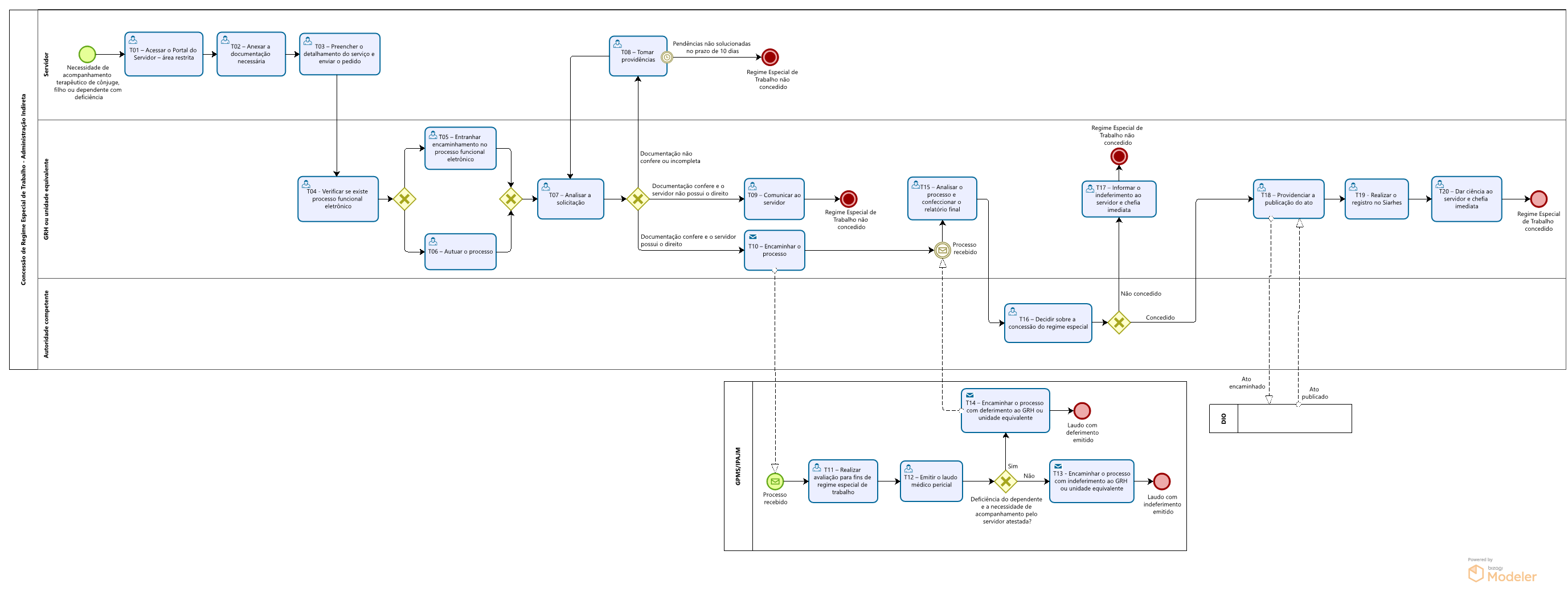 INFORMAÇÕES ADICIONAISAs legislações e orientações referentes ao regime especial de trabalho estão disponíveis no Portal do Servidor (https://servidor.es.gov.br/regime-especial).ANEXOSNão aplicável.ASSINATURASNORMA DE PROCEDIMENTO – SRH Nº 056Tema:Concessão de Regime Especial de TrabalhoConcessão de Regime Especial de TrabalhoConcessão de Regime Especial de TrabalhoEmitente:Secretaria de Estado de Gestão e Recursos Humanos – SegerSecretaria de Estado de Gestão e Recursos Humanos – SegerSecretaria de Estado de Gestão e Recursos Humanos – SegerSistema:Sistema de Administração de Recursos HumanosSistema de Administração de Recursos HumanosCódigo: SRHVersão:01Aprovação: Portaria n.º 73-R/2023Vigência: 27/12/2023EQUIPE DE ELABORAÇÃO – SRH Nº 056:EQUIPE DE ELABORAÇÃO – SRH Nº 056:Heyde dos Santos LemosSubsecretária de Administração e Desenvolvimento de Pessoas Sabrina Keilla Marcondes AzevedoGerente de Gestão e Administração de PessoasMaria Auxiliadora Tulli BatistaTécnico em Administração Elaborada em 13/09/2023APROVAÇÃO:APROVAÇÃO:Marcelo Calmon DiasSecretário de Estado de Gestão e Recursos Humanos Aprovada na data de assinatura